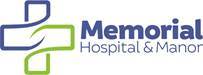 List of Hospital Joint Ventures and Ownership Interests (HB 321)List of Hospital Joint Ventures and Ownership Interests (HB 321)List of Hospital Joint Ventures and Ownership Interests (HB 321)List of Hospital Joint Ventures and Ownership Interests (HB 321)List of Hospital Joint Ventures and Ownership Interests (HB 321)Entity NameDomicileNature of Ownership or InterestBook Value of Ownership or InterestNotes(Optional)Decatur County Healthcare Cooperative CaptiveDelawareMember27%Health Insurance Captive with the City of Bainbridge and Decatur CountyNotes: List is for [Calendar Year][Fiscal Year] __2022___. List includes ownership or interest the hospital has in joint ventures, partnerships, subsidiary holding companies, or captive insurance companies.Nature of Ownership Interest may include the number of shares/membership interests, percentage ownership interest, or indication of whether the hospital is a minority or majority owner or interest holder. Notes: List is for [Calendar Year][Fiscal Year] __2022___. List includes ownership or interest the hospital has in joint ventures, partnerships, subsidiary holding companies, or captive insurance companies.Nature of Ownership Interest may include the number of shares/membership interests, percentage ownership interest, or indication of whether the hospital is a minority or majority owner or interest holder. Notes: List is for [Calendar Year][Fiscal Year] __2022___. List includes ownership or interest the hospital has in joint ventures, partnerships, subsidiary holding companies, or captive insurance companies.Nature of Ownership Interest may include the number of shares/membership interests, percentage ownership interest, or indication of whether the hospital is a minority or majority owner or interest holder. Notes: List is for [Calendar Year][Fiscal Year] __2022___. List includes ownership or interest the hospital has in joint ventures, partnerships, subsidiary holding companies, or captive insurance companies.Nature of Ownership Interest may include the number of shares/membership interests, percentage ownership interest, or indication of whether the hospital is a minority or majority owner or interest holder. Notes: List is for [Calendar Year][Fiscal Year] __2022___. List includes ownership or interest the hospital has in joint ventures, partnerships, subsidiary holding companies, or captive insurance companies.Nature of Ownership Interest may include the number of shares/membership interests, percentage ownership interest, or indication of whether the hospital is a minority or majority owner or interest holder. 